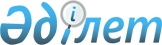 О внесении изменений в постановление акимата города Астаны от 25 марта 2011 года № 33-206п "О проведении призыва граждан на срочную воинскую службу в апреле-июне и октябре-декабре 2011 года"
					
			Утративший силу
			
			
		
					Постановление акимата города Астаны от 23 ноября 2011 года № 33-1242п. Зарегистрировано Департаментом юстиции города Астаны 7 декабря 2011 года № 701. Утратило силу постановлением акимата города Астаны от 6 февраля 2012 года № 06-178      Сноска. Утратило силу постановлением акимата города Астаны от 06.02.2012 № 06-178.      В соответствии с Законом Республики Казахстан от 8 июля 2005 года «О воинской обязанности и воинской службе» акимат города Астаны ПОСТАНОВЛЯЕТ:



      1. Внести в постановление акимата города Астаны от 25 марта 2011 года № 33-206п «О проведении призыва граждан на срочную воинскую службу в апреле-июне и октябре-декабре 2011 года» (зарегистрировано Департаментом юстиции города Астаны 29 апреля 2011 года за № 673, опубликовано в газетах «Астана ақшамы» от 12 мая 2011 года № 52 и «Вечерняя Астана» от 12 мая 2011 года № 55-56) следующие изменения:



      в приложении 1 к вышеуказанному постановлению:

      ввести в состав городской призывной комиссии:      вывести из указанного состава комиссии Ермекова Т.У., Семенову В.Г.



      в приложении 3 к указанному постановлению:

      ввести в состав призывной комиссии района «Алматы»:      вывести из указанного состава комиссии Баимбетову М.А., Абуталипова С.М., Медиханову Г.Т.



      в приложении 4 к указанному постановлению:

      ввести в состав призывной комиссии района «Есиль»:      вывести из указанного состава комиссии Абышева М.М., Медиханову Г.Т.



      в приложении 5 к указанному постановлению:

      ввести в состав призывной комиссии района «Сарыарка»:      вывести из указанного состава комиссии Бекмагамбетова Е.А.



      2. Государственному учреждению «Департамент по делам обороны города Астана» представить данное постановление в Департамент юстиции города Астаны для государственной регистрации и после государственной регистрации разместить на интернет-ресурсе акимата города Астаны.



      3. Настоящее постановление вступает в силу со дня государственной регистрации в органах юстиции и вводится в действие по истечении десяти дней со дня первого официального опубликования.



      4. Контроль за выполнением настоящего постановления оставляю за собой.      Аким                                       И. Тасмагамбетов      СОГЛАСОВАНО

      Начальник Государственного

      учреждения «Департамент

      по делам обороны города Астана»

      23 ноября 2011 года                        Б. Мухамеджанов
					© 2012. РГП на ПХВ «Институт законодательства и правовой информации Республики Казахстан» Министерства юстиции Республики Казахстан
				Ибрагимова

Бахытбая Турсыновича- исполняющего обязанности начальника

Государственного учреждения «Управление

по мобилизационной подготовке, гражданской

обороне, организации предупреждения и

ликвидации аварий и стихийных бедствий города

Астаны» – заместителем председателя;Аубакирова

Ануара Руслановича- врача Государственного учреждения

«Департамент по делам обороны города Астана» –

председателем медицинской комиссии;Коркембаеву

Айгуль Алпысовну- начальника отдела внутренней политики

Государственного учреждения «Аппарат акима района

«Алматы» города Астаны» – заместителем

председателя;Абенова

Марата Алимовича- заместителя начальника Государственного

учреждения «Управление внутренних дел района

«Алматы» города Астаны»;Бутунбаеву

Гульнар Садыковнуврача-терапевта Государственного коммунального

казенного предприятия «Городская поликлиника № 3»;Балгабекова

Бауржана Нурлыбековича- заместителя начальника Государственного

учреждения «Управление внутренних дел района

«Есиль» города Астаны»;Бутунбаеву

Гульнар Садыковну- врача-терапевта Государственного

коммунального казенного предприятия

«Городская поликлиника № 3»;Кажиакпарова

Салимбая Сериковича- заместителя начальника Государственного

учреждения «Управление внутренних дел района

«Сарыарка» города Астаны;